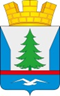 ПОСТАНОВЛЕНИЕАДМИНИСТРАЦИИ ГОРОДСКОГО ПОСЕЛЕНИЯ ЗЕЛЕНОБОРСКИЙ КАНДАЛАКШСКОГО РАЙОНАОт  «11» декабря 2018 г.                                                                                    №408Об установлении стоимости проездного билета и льготной стоимости проездного билета обучающегося в автомобильном транспорте общего пользования на муниципальных маршрутах регулярных перевозок по регулируемым тарифам на территории городского поселения Зеленоборский Кандалакшского района в городском сообщенииВ соответствии с приказом Комитета по тарифному регулированию от 07.12.2018 г. №88 «Об утверждении порядка установления стоимости проездного билета на территории Мурманской области»,  законом Мурманской области от 26.10.2007 № 901-01-ЗМО «О предоставлении льготного проезда на автомобильном транспорте и городском наземном электрическом транспорте общего пользования обучающимся на территории Мурманской области», постановлением  Правительства Мурманской области от 06.07.2017 № 342-ПП «Об утверждении порядка предоставления льготного проезда на городском электрическом и автомобильном транспорте общего пользования обучающимся образовательных организаций Мурманской области», постановлением Администрации городского поселения Зеленоборский от 31.10.18г.№ 343/1 «Об установлении тарифов для потребителей на перевозки пассажиров и багажа автомобильным транспортом общего пользования по муниципальным маршрутам регулярных перевозок на территории городского поселения Зеленоборский Кандалакшского района в городском и пригородном сообщении»ПОСТАНОВЛЯЮ: 	1. Установить стоимость проездного билета и льготную стоимость проездного билета обучающегося в автомобильном транспорте общего пользования на муниципальных маршрутах регулярных перевозок по регулируемым тарифам на территории городского поселения Зеленоборский Кандалакшского района в городском сообщении:	- стоимость месячного проездного билета - 1500 рублей, из расчета стоимости одной поездки в городском сообщении 30,0 рублей;	-  льготная стоимость проездного билета 750 рублей, из расчета 50 % от стоимости одной поездки в городском сообщении.           2.  Срок действия стоимости проездного билета и льготная стоимость проездного билета обучающегося соответствует сроку действия тарифов на перевозки пассажиров и багажа автомобильным транспортом общего пользования, на соответствующий период регулирования.             3. Настоящее постановление опубликовать на официальном сайте администрации городского поселения Зеленоборский Кандалакшского района.            4.  Контроль за исполнением настоящего постановления оставляю за собой.И.о. главы администрации                                                                    Л.П.Шеховцова                    